    Всегда ли для ребенка безопасно пользоваться Cетью?    Эксперты утверждают, что в этом смысле виртуальный мир не отличается от реального. Маленьких детей не отпускают на улицу одних, а у подростков всегда узнают, где они, с кем, чем занимаются и когда будут дома. Такой же уровень заботы нужен  и в Cети.      С  28 ноября по 25 декабря  2023 года  учащиеся  ГБОУ СОШ с Шламка участвовали  в  олимпиаде «Безопасный интернет» на Учи.ру (UCHi.RU) при поддержке национального проекта « Цифровая экономика».Олимпиада «Безопасный интернет»:учит разумному и безопасному поведению в сети;объясняет основные правила использования электронных средств с выходом в интернет;развивает навыки работы с информацией, логическое мышление и память;демонстрирует реалистичные ситуации, учит принимать взвешенные решения.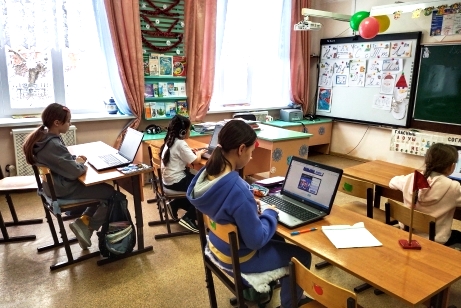 